§3754.  HearingsMunicipal officers or county commissioners, as provided for in section 3753, shall hold a public hearing before granting a permit to establish a new automobile graveyard, automobile recycling business or junkyard and may hold public hearings annually regarding the relicensing of these facilities.  Municipal officers or county commissioners shall require an applicant to provide proof of mailing the notice of the application to all abutting property owners.  Municipal officers or county commissioners shall also post a notice of the hearing at least 7 and not more than 14 days before the hearing in at least 2 public places in the municipality or unorganized territory and publish a notice in one newspaper having general circulation in the municipality or unorganized territory in which the automobile graveyard, automobile recycling business or junkyard is to be located.  The municipal officers or county commissioners shall give written or electronic notice of the application to establish a new automobile graveyard or automobile recycling business to the automobile dealer licensing section of the Department of the Secretary of State, Bureau of Motor Vehicles by mailing a copy of the application at least 7 and not more than 30 days before the hearing.  The municipal officers or county commissioners shall give written notice of the application to the public water supplier if the application is for an automobile graveyard, automobile recycling business or junkyard located within the supplier's source water supply area.  The notice may be given by mailing a copy of the application at least 7 and not more than 14 days before the hearing.  [PL 2005, c. 424, §2 (AMD).]SECTION HISTORYPL 1987, c. 737, §§A2,C106 (NEW). PL 1989, c. 6 (AMD). PL 1989, c. 9, §2 (AMD). PL 1989, c. 104, §§C8,10 (AMD). PL 1993, c. 173, §4 (AMD). PL 1999, c. 761, §5 (AMD). PL 2003, c. 312, §8 (AMD). PL 2005, c. 424, §2 (AMD). The State of Maine claims a copyright in its codified statutes. If you intend to republish this material, we require that you include the following disclaimer in your publication:All copyrights and other rights to statutory text are reserved by the State of Maine. The text included in this publication reflects changes made through the First Regular and First Special Session of the 131st Maine Legislature and is current through November 1. 2023
                    . The text is subject to change without notice. It is a version that has not been officially certified by the Secretary of State. Refer to the Maine Revised Statutes Annotated and supplements for certified text.
                The Office of the Revisor of Statutes also requests that you send us one copy of any statutory publication you may produce. Our goal is not to restrict publishing activity, but to keep track of who is publishing what, to identify any needless duplication and to preserve the State's copyright rights.PLEASE NOTE: The Revisor's Office cannot perform research for or provide legal advice or interpretation of Maine law to the public. If you need legal assistance, please contact a qualified attorney.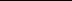 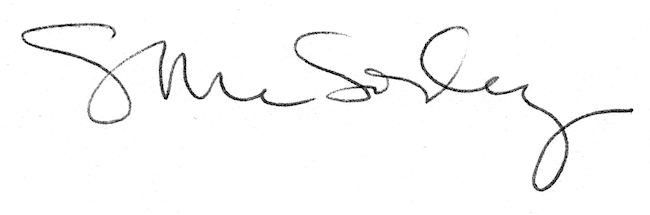 